	Na temelju članka 46. Statuta Općine Podstrana (''Službeni glasnik Općine Podstrana'' broj 2/18) i članka 5. Uredbe o postupku davanja koncesijskog odobrenja na pomorskom dobru (''Narodne novine'' broj 36/04, 63/08, 133/13, 63/14), Općinski načelnik dana 29. lipnja 2020. godine donosiIZMJENE I DOPUNEPLANA UPRAVLJANJA POMORSKIM DOBROM NA PODRUČJU OPĆINE PODSTRANA ZA 2020. GODINUI.	U Planu upravljanja pomorskim dobro na području Općine Podstrana za 2020. godinu (''Službeni glasnik Općine Podstrana'' broj 11/20) u točki 5., podtočki 5.2. dodaju se sljedeća sredstva:	U tekstualnom dijelu, iza tablice,  dodaje se stavak 4. koji glasi:''Korisnik odobrenog koncesijskog odobrenja za 11. Šank- do 12 m2 na mikrolokaciji ''A'', obvezan je Općini Podstrana podmiriti troškove najma istoga sukladno Procjembenom elaboratu izrađenom od strane stalnog sudskog vještaka za procjenu nekretnina, te s Općinom Podstrana zaključiti Ugovor o najmu. Ugovorom o najmu korisnik će se obvezati održavati javni sanitarni čvor koji se nalazi iza objekta.“U podtočki 5.3. dodaje se slijedće:PREGLEDNA KARTA  –    POLOŽAJ  MIKROLOKACIJA                                                                                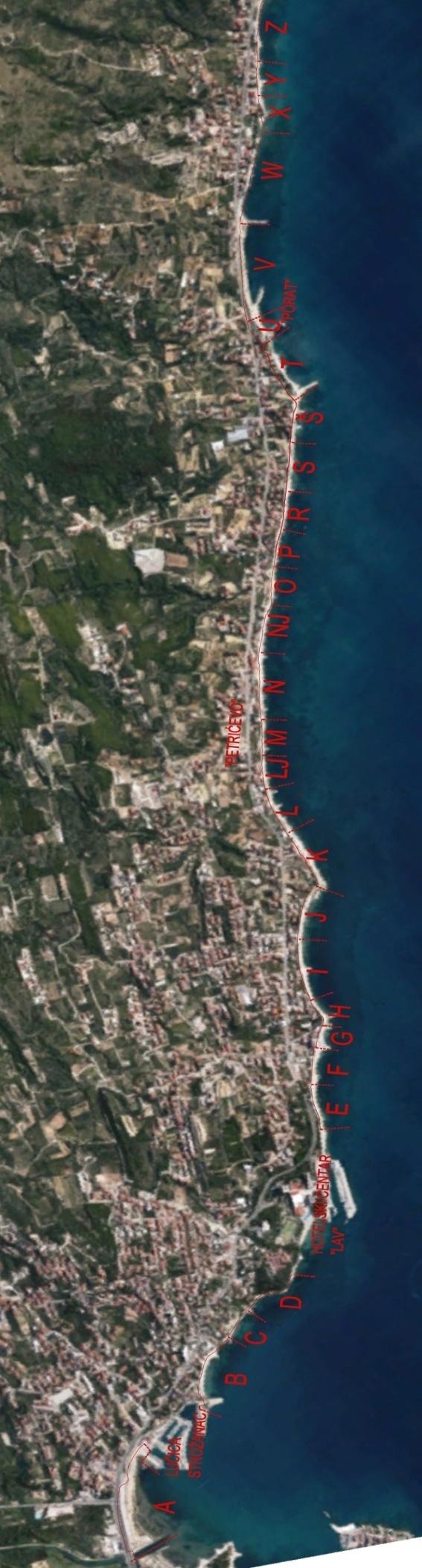 GRAFIČKI PRIKAZ- MIKROLOKACIJA „A“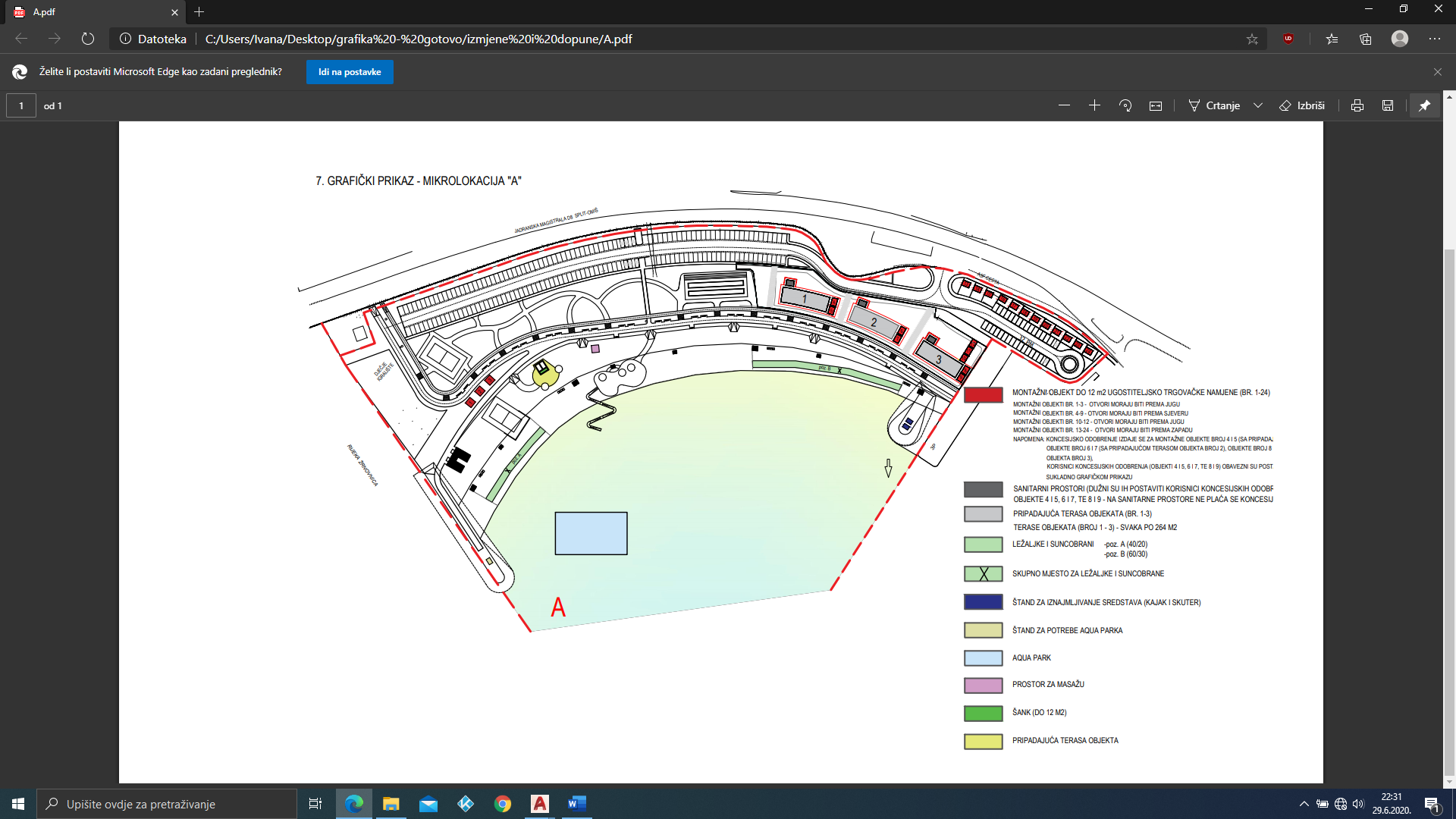 GRAFIČKI PRIKAZ- MIKROLOKACIJA „B“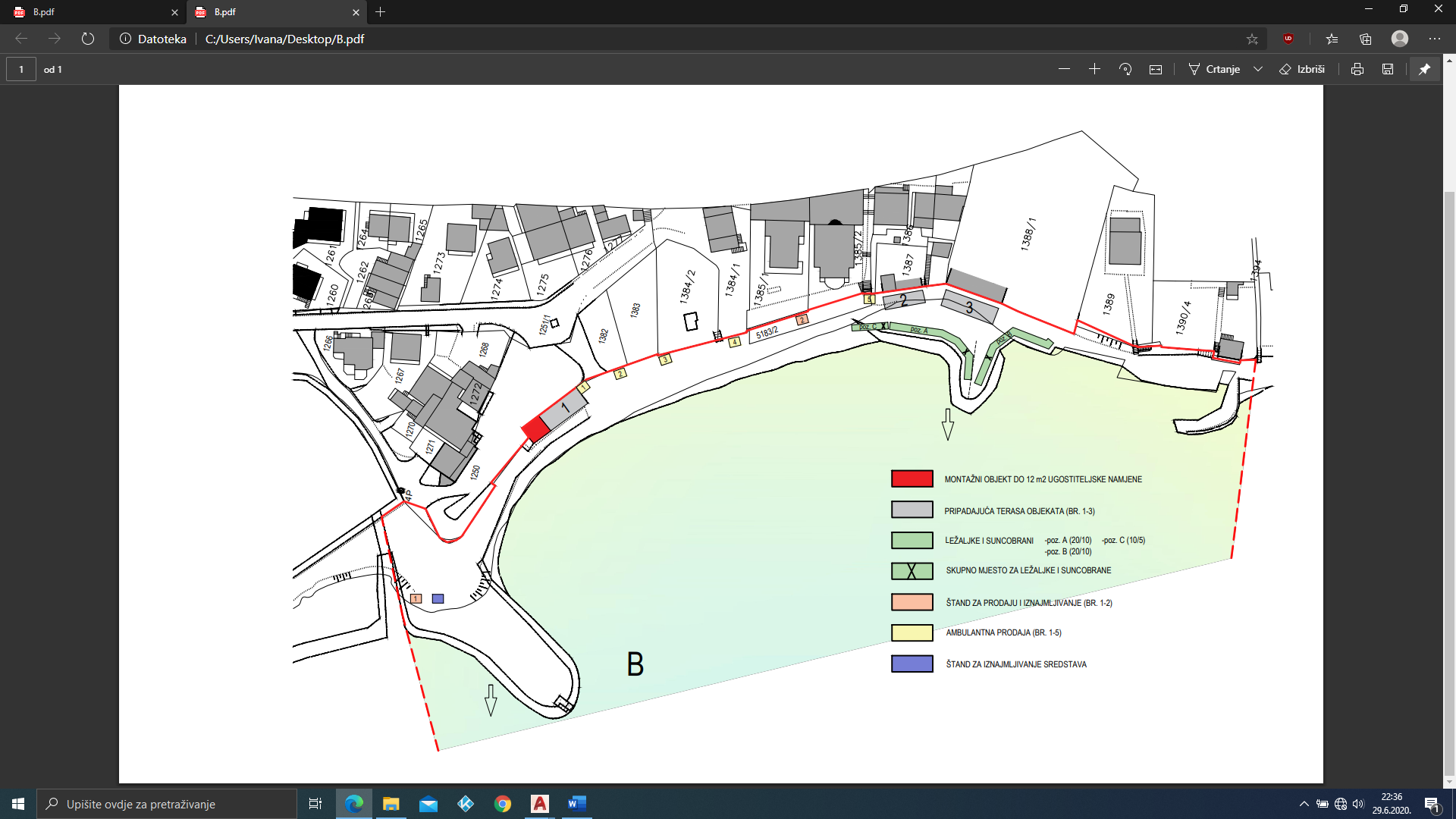 GRAFIČKI PRIKAZ- MIKROLOKACIJA „J“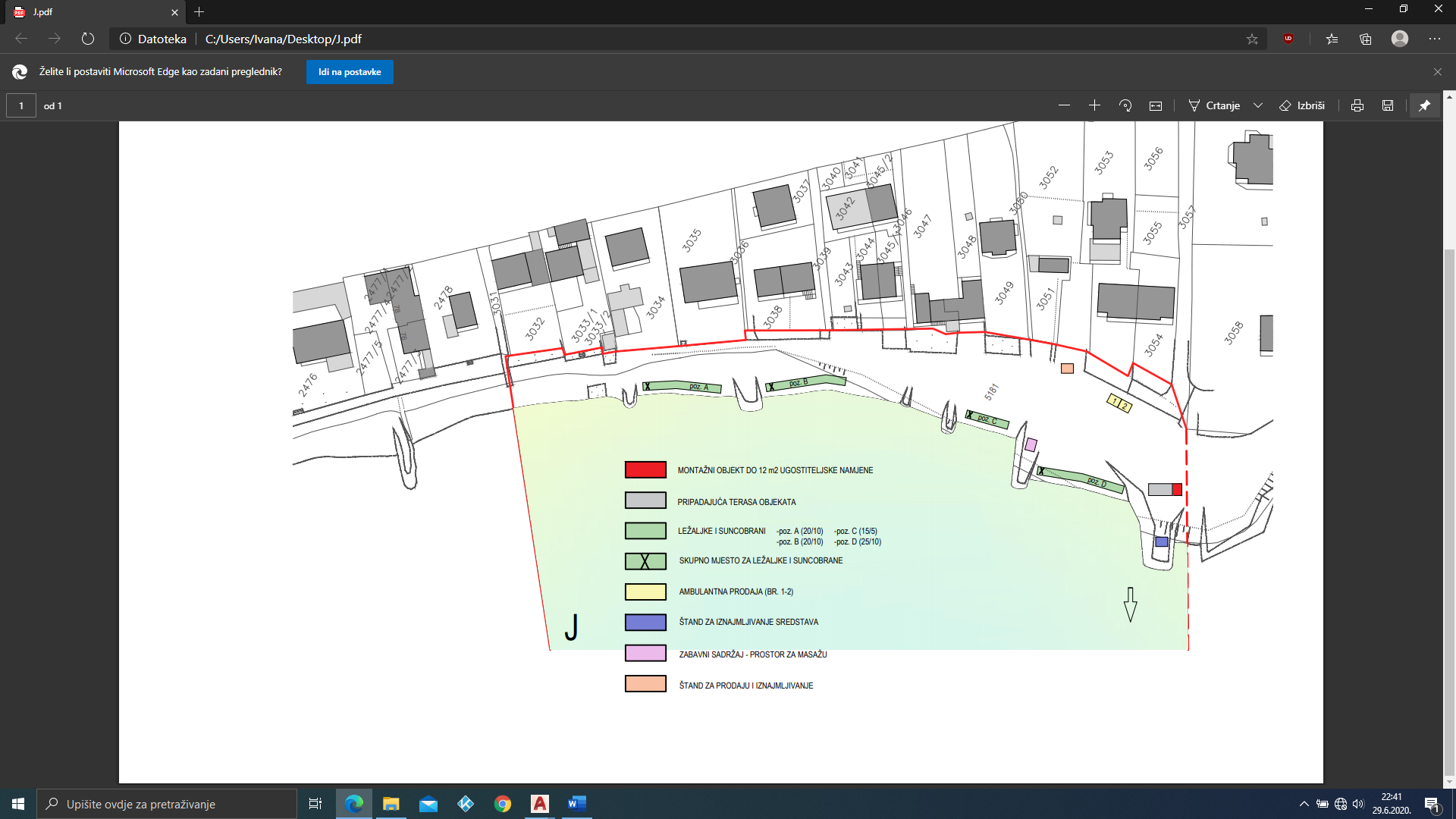 GRAFIČKI PRIKAZ- MIKROLOKACIJA „K“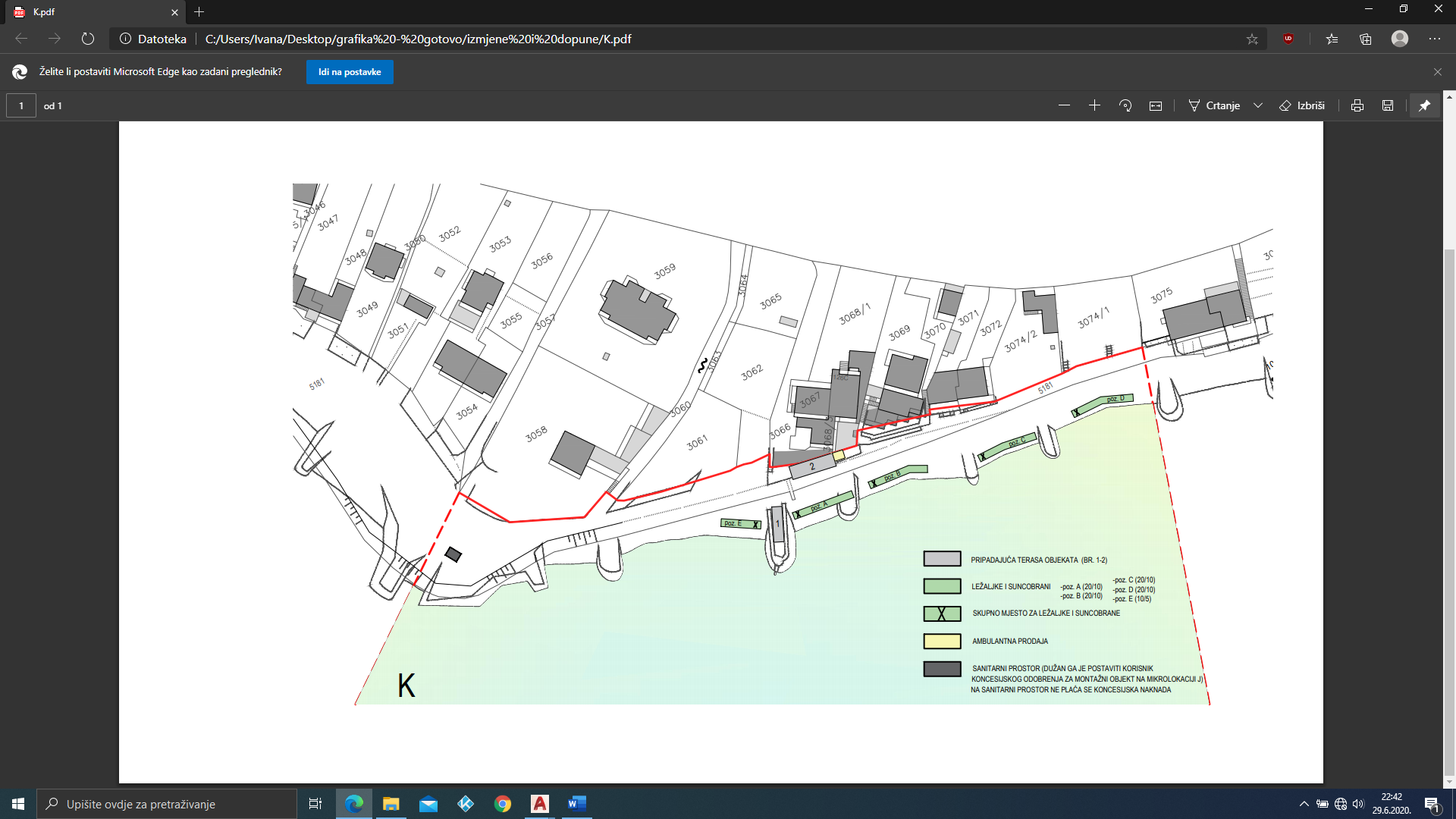 GRAFIČKI PRIKAZ- MIKROLOKACIJA „W“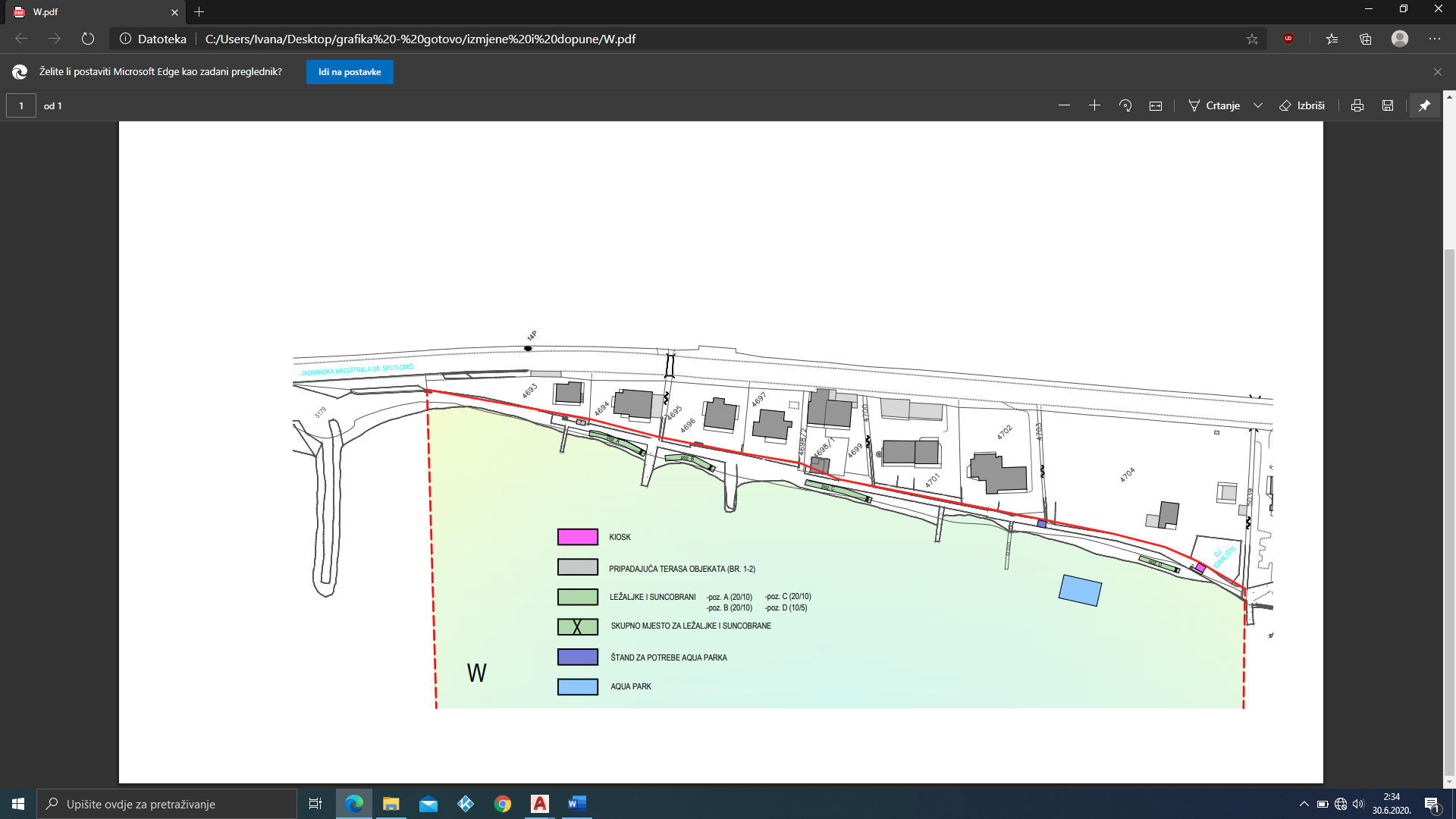 II.Ove Izmjene i dopune Plana stupaju na snagu danom objave u Službenom glasniku Općine Podstrana, a po pribavljenoj potvrdi Splitsko-dalmatinske županije, Upravnog odjela za turizam i pomorstvo.Stupanje na snagu Izmjena i dopuna Plana objavljuje se na mrežnim stranicama i oglasnoj ploči Općine Podstrana, a po objavi, podnose se zahtjevi za koncesijsko odobrenje na propisanom obrascu.Klasa: 934-01/20-01/01					Načelnik:Urbroj: 2181/02-02-1-20-02					Mladen Bartulović, dipl.krim.Podstrana, 29. lipnja 2020. godineSREDSTVOMIKROLOKACIJA (opisno, kat.čest.)KOLIČINAROKKiosk, prikolice montažni objekti do 12 m²;11. ''A'' (šank – do 12m2)  kat. čest. 629712Pripadajuća terasa objekta – izraziti u m225. ''A'' (pripadajuća terasa objekta 80        m2) kat. čest. 629726. ''K'' (pripadajuća terasa objekta br.1 –        35 m2) kat. čest. 5181/1, 627727. ''W'' (pripadajuća terasa objekta br.1          4 m2) kat. čest. 5179/8111211Štand (rukotvorine, igračke, suveniri i sl)14.  ''J'' (štand za prodaju i iznajmljivanje)           kat. čest. 5181/111           SREDSTVOMIKROLOKACIJA (opisno, kat.čest.)KOLIČINAROK*Suncobrani 26. ''B'' (suncobrani)  kat. čest. 5183/5,          6298/527. ''K'' (suncobrani) kat. čest. 5181/1,        6277                                                                                                                                                                                                                                                                                                                                                                                                                                                                                                                                                                                                                           5511Ležaljke26. ''B'' (ležaljke) kat. čest. 5183/5,         6298/5                                                                                                                                                                                                                                                                                                                                    27. ''K'' (ležaljke) kat. čest. 5181/1,         6277                                                                                                                                                                                                                                                                                                                                                                                      101011DJELATNOSTSREDSTVODA/NEKOLIČINAIZNAJMLJIVANJE SREDSTAVAIZNAJMLJIVANJE SREDSTAVAIZNAJMLJIVANJE SREDSTAVAIZNAJMLJIVANJE SREDSTAVAIZNAJMLJIVANJE SREDSTAVAIZNAJMLJIVANJE SREDSTAVAIZNAJMLJIVANJE SREDSTAVAIZNAJMLJIVANJE SREDSTAVAIZNAJMLJIVANJE SREDSTAVAIZNAJMLJIVANJE SREDSTAVAIZNAJMLJIVANJE SREDSTAVAIZNAJMLJIVANJE SREDSTAVAUGOSTITELJSTVO I TRGOVINA8Šank (do 12 m2)da1UGOSTITELJSTVO I TRGOVINA8Pripadajuća terasa šanka – 80 m2da1UGOSTITELJSTVO I TRGOVINA8UGOSTITELJSTVO I TRGOVINA8UGOSTITELJSTVO I TRGOVINA8UGOSTITELJSTVO I TRGOVINA8UGOSTITELJSTVO I TRGOVINA8UGOSTITELJSTVO I TRGOVINA8UGOSTITELJSTVO I TRGOVINA8UGOSTITELJSTVO I TRGOVINA8UGOSTITELJSTVO I TRGOVINA8UGOSTITELJSTVO I TRGOVINA8KOMERCIJALNO REKREACIJSKI SADRŽAJIKOMERCIJALNO REKREACIJSKI SADRŽAJIKOMERCIJALNO REKREACIJSKI SADRŽAJIKOMERCIJALNO REKREACIJSKI SADRŽAJIKOMERCIJALNO REKREACIJSKI SADRŽAJIKOMERCIJALNO REKREACIJSKI SADRŽAJIKOMERCIJALNO REKREACIJSKI SADRŽAJIKOMERCIJALNO REKREACIJSKI SADRŽAJIDJELATNOSTSREDSTVODA/NEKOLIČINAIZNAJMLJIVANJE SREDSTAVAIZNAJMLJIVANJE SREDSTAVAIZNAJMLJIVANJE SREDSTAVAIZNAJMLJIVANJE SREDSTAVAIZNAJMLJIVANJE SREDSTAVAIZNAJMLJIVANJE SREDSTAVAIZNAJMLJIVANJE SREDSTAVAIZNAJMLJIVANJE SREDSTAVAIZNAJMLJIVANJE SREDSTAVAIZNAJMLJIVANJE SREDSTAVAIZNAJMLJIVANJE SREDSTAVAIZNAJMLJIVANJE SREDSTAVAUGOSTITELJSTVO I TRGOVINAUGOSTITELJSTVO I TRGOVINAUGOSTITELJSTVO I TRGOVINAUGOSTITELJSTVO I TRGOVINAUGOSTITELJSTVO I TRGOVINAUGOSTITELJSTVO I TRGOVINAUGOSTITELJSTVO I TRGOVINAUGOSTITELJSTVO I TRGOVINAUGOSTITELJSTVO I TRGOVINAUGOSTITELJSTVO I TRGOVINAUGOSTITELJSTVO I TRGOVINAUGOSTITELJSTVO I TRGOVINAKOMERCIJALNO REKREACIJSKI SADRŽAJILežaljke (poz. C)da10KOMERCIJALNO REKREACIJSKI SADRŽAJISuncobrani (poz. C)da5KOMERCIJALNO REKREACIJSKI SADRŽAJIKOMERCIJALNO REKREACIJSKI SADRŽAJIKOMERCIJALNO REKREACIJSKI SADRŽAJIKOMERCIJALNO REKREACIJSKI SADRŽAJIKOMERCIJALNO REKREACIJSKI SADRŽAJIKOMERCIJALNO REKREACIJSKI SADRŽAJIDJELATNOSTSREDSTVODA/NEKOLIČINAIZNAJMLJIVANJE SREDSTAVAIZNAJMLJIVANJE SREDSTAVAIZNAJMLJIVANJE SREDSTAVAIZNAJMLJIVANJE SREDSTAVAIZNAJMLJIVANJE SREDSTAVAIZNAJMLJIVANJE SREDSTAVAIZNAJMLJIVANJE SREDSTAVAIZNAJMLJIVANJE SREDSTAVAIZNAJMLJIVANJE SREDSTAVAIZNAJMLJIVANJE SREDSTAVAIZNAJMLJIVANJE SREDSTAVAIZNAJMLJIVANJE SREDSTAVAUGOSTITELJSTVO I TRGOVINAŠtand za prodaju i iznajmljivanjeda1UGOSTITELJSTVO I TRGOVINAUGOSTITELJSTVO I TRGOVINAUGOSTITELJSTVO I TRGOVINAUGOSTITELJSTVO I TRGOVINAUGOSTITELJSTVO I TRGOVINAUGOSTITELJSTVO I TRGOVINAUGOSTITELJSTVO I TRGOVINAUGOSTITELJSTVO I TRGOVINAUGOSTITELJSTVO I TRGOVINAUGOSTITELJSTVO I TRGOVINAUGOSTITELJSTVO I TRGOVINAKOMERCIJALNO REKREACIJSKI SADRŽAJIKOMERCIJALNO REKREACIJSKI SADRŽAJIKOMERCIJALNO REKREACIJSKI SADRŽAJIKOMERCIJALNO REKREACIJSKI SADRŽAJIKOMERCIJALNO REKREACIJSKI SADRŽAJIKOMERCIJALNO REKREACIJSKI SADRŽAJIKOMERCIJALNO REKREACIJSKI SADRŽAJIKOMERCIJALNO REKREACIJSKI SADRŽAJIDJELATNOSTSREDSTVODA/NEKOLIČINAIZNAJMLJIVANJE SREDSTAVAIZNAJMLJIVANJE SREDSTAVAIZNAJMLJIVANJE SREDSTAVAIZNAJMLJIVANJE SREDSTAVAIZNAJMLJIVANJE SREDSTAVAIZNAJMLJIVANJE SREDSTAVAIZNAJMLJIVANJE SREDSTAVAIZNAJMLJIVANJE SREDSTAVAIZNAJMLJIVANJE SREDSTAVAIZNAJMLJIVANJE SREDSTAVAIZNAJMLJIVANJE SREDSTAVAIZNAJMLJIVANJE SREDSTAVAUGOSTITELJSTVO I TRGOVINAPripadajuća terasa objekta do 35 m2 (broj 1)da1UGOSTITELJSTVO I TRGOVINAUGOSTITELJSTVO I TRGOVINAUGOSTITELJSTVO I TRGOVINAUGOSTITELJSTVO I TRGOVINAUGOSTITELJSTVO I TRGOVINAUGOSTITELJSTVO I TRGOVINAUGOSTITELJSTVO I TRGOVINAUGOSTITELJSTVO I TRGOVINAUGOSTITELJSTVO I TRGOVINAUGOSTITELJSTVO I TRGOVINAUGOSTITELJSTVO I TRGOVINAKOMERCIJALNO REKREACIJSKI SADRŽAJILežaljke (poz. E)da10KOMERCIJALNO REKREACIJSKI SADRŽAJISuncobrani (poz. E)da5KOMERCIJALNO REKREACIJSKI SADRŽAJIKOMERCIJALNO REKREACIJSKI SADRŽAJIKOMERCIJALNO REKREACIJSKI SADRŽAJIKOMERCIJALNO REKREACIJSKI SADRŽAJIKOMERCIJALNO REKREACIJSKI SADRŽAJIKOMERCIJALNO REKREACIJSKI SADRŽAJIDJELATNOSTSREDSTVODA/NEKOLIČINAIZNAJMLJIVANJE SREDSTAVAIZNAJMLJIVANJE SREDSTAVAIZNAJMLJIVANJE SREDSTAVAIZNAJMLJIVANJE SREDSTAVAIZNAJMLJIVANJE SREDSTAVAIZNAJMLJIVANJE SREDSTAVAIZNAJMLJIVANJE SREDSTAVAIZNAJMLJIVANJE SREDSTAVAIZNAJMLJIVANJE SREDSTAVAIZNAJMLJIVANJE SREDSTAVAIZNAJMLJIVANJE SREDSTAVAIZNAJMLJIVANJE SREDSTAVAUGOSTITELJSTVO I TRGOVINAPripadajuća terasa objekta do 4 m2 (broj 1)da1UGOSTITELJSTVO I TRGOVINAUGOSTITELJSTVO I TRGOVINAUGOSTITELJSTVO I TRGOVINAUGOSTITELJSTVO I TRGOVINAUGOSTITELJSTVO I TRGOVINAUGOSTITELJSTVO I TRGOVINAUGOSTITELJSTVO I TRGOVINAUGOSTITELJSTVO I TRGOVINAUGOSTITELJSTVO I TRGOVINAUGOSTITELJSTVO I TRGOVINAUGOSTITELJSTVO I TRGOVINAKOMERCIJALNO REKREACIJSKI SADRŽAJIKOMERCIJALNO REKREACIJSKI SADRŽAJIKOMERCIJALNO REKREACIJSKI SADRŽAJIKOMERCIJALNO REKREACIJSKI SADRŽAJIKOMERCIJALNO REKREACIJSKI SADRŽAJIKOMERCIJALNO REKREACIJSKI SADRŽAJIKOMERCIJALNO REKREACIJSKI SADRŽAJIKOMERCIJALNO REKREACIJSKI SADRŽAJI